MADONAS NOVADA PAŠVALDĪBA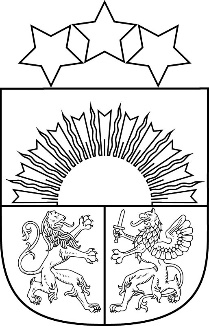 Reģ. Nr. 90000054572Saieta laukums 1, Madona, Madonas novads, LV-4801 t. 64860090, e-pasts: pasts@madona.lv __________________________________________________________________________MADONAS NOVADA PAŠVALDĪBAS DOMESLĒMUMSMadonā2021.gada 21.septembrī						            	Nr.198									    (protokols Nr.10, 14.p.)Par pašvaldībai piederošā transportlīdzekļa – GAZ 3307 reģistrācijas Nr.BU 9677, atsavināšanu izsolē	Madonas novada pašvaldības grāmatvedības uzskaitē ir fiziski nolietojies transportlīdzeklis GAZ 3307, reģistrācijas Nr.BU 9677, izlaiduma gads 1991., tehniskā apskate līdz 05.10.2012.. Transportlīdzeklis ir stipri nolietojies gan vizuāli, gan mehāniski. Tehniskais eksperts Ansis Vārsbergs (sertifikāts AA Nr.408) ir veicis transportlīdzekļa novērtējumu. Transportlīdzeklim nepieciešams veikt – vispārēju korozijas novēršanu, krāsojuma remontu, AKB, visu riepu, salona tapsējuma, pr.kr.luktura, kravas kastes koka daļu maiņu. Uz vērtēšanas brīdi transportlīdzekļa iespējamā tirgus vērtība ir noteikta EUR 358,56 (trīs simti piecdesmit astoņi eiro un 56 centi). 	Saskaņā ar Publiskas personas mantas atsavināšanas likuma 3.panta otro daļu, publisku personu mantas atsavināsānas pamatveids ir mantas pārdošana izsolē.Saskaņā ar Publiskas personas mantas atsavināšanas likuma 6.panta otro un trešo daļu, atļauju atsavināt atsavinātas publiskas personas kustamo mantu dod attiecīgās atsavinātās publiskās personas lēmējinstitūcija vai tās noteikta institūcija. Lēmumā par atsavināšanu norāda atsavināšanas veidu.Noklausījusies sniegto informāciju, pamatojoties uz likuma “Publiskas personas mantas atsavināšanas likums” 3.panta otro daļu, 6.punkta otro daļu, 8.pantu, ņemot vērā 15.09.2021. Uzņēmējdarbības, teritoriālo un vides jautājumu komitejas un 21.09.2021. Finanšu un attīstības komitejas atzinumus, atklāti balsojot: PAR – 16 (Agris Lungevičs, Aigars Šķēls, Aivis Masaļskis, Andrejs Ceļapīters, Andris Sakne, Artūrs Čačka, Artūrs Grandāns, Gatis Teilis, Gunārs Ikaunieks, Guntis Klikučs,  Kaspars Udrass, Māris Olte, Sandra Maksimova, Valda Kļaviņa, Vita Robalte, Zigfrīds Gora), PRET – NAV, ATTURAS – NAV, Madonas novada pašvaldības dome NOLEMJ:Atsavināt – pārdot Madonas novada pašvaldības kustamo mantu – transportlīdzekli GAZ 3307  reģistrācijas Nr.BU 9677, rīkojot izsoli ar augšupejošu soli.Apstiprināt transportlīdzekļa GAZ 3307  reģistrācijas Nr.BU 9677, nosacīto cenu EUR 400,00 (četri simti eiro un 00 centi).Apstiprināt transportlīdzekļa GAZ 3307  reģistrācijas Nr.BU 9677, izsoles noteikumus.Uzdot Madonas novada pašvaldības īpašuma iznomāšanas un atsavināšanas izsoļu komisijai organizēt transportlīdzekļa izsoli.Pielikumā: Izsoles noteikumi.Domes priekšsēdētājs				         A.LungevičsKalniņš 28308277